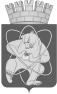 Городской округ«Закрытое административно – территориальное образование  Железногорск Красноярского края»АДМИНИСТРАЦИЯ ЗАТО г. ЖЕЛЕЗНОГОРСКПОСТАНОВЛЕНИЕ     31.10.2023                                                                                                                     		          № 2194г. ЖелезногорскО предоставлении субсидии на иные цели муниципальному бюджетному дошкольному образовательному учреждению «Детский сад № 62 «Улыбка»»В соответствии с Федеральным законом от 06.10.2003 № 131-ФЗ «Об общих принципах организации местного самоуправления в Российской Федерации», постановлением Администрации ЗАТО г. Железногорск от 04.02.2021 № 259 «Об утверждении Порядка определения объема и условия предоставления муниципальным бюджетным и автономным образовательным учреждениям субсидий на иные цели из бюджета ЗАТО Железногорск», руководствуясь Уставом ЗАТО Железногорск, принимая во внимание письмо МКУ «Управление образования» от 17.10.2023                    № 01-45/643,ПОСТАНОВЛЯЮ:1. Предоставить субсидию на обеспечение безопасных условий функционирования образовательных организаций в соответствии с действующим законодательством в размере 675 502,53 (шестьсот семьдесят пять тысяч пятьсот два) рубля 53 копейки муниципальному бюджетному дошкольному образовательному учреждению «Детский сад № 62 «Улыбка»».2.  Отделу общественных связей Администрации ЗАТО г. Железногорск (И.С. Архипова) разместить настоящее постановление на официальном сайте Администрации ЗАТО г. Железногорск в информационно-телекоммуникационной сети «Интернет».3. Контроль над исполнением настоящего постановления возложить на исполняющего обязанности заместителя Главы ЗАТО г.Железногорск по социальным вопросам Ю.А. Грудинину.4. Настоящее постановление вступает в силу с момента его подписания.Глава ЗАТО г. Железногорск      			  	              Д.М. Чернятин